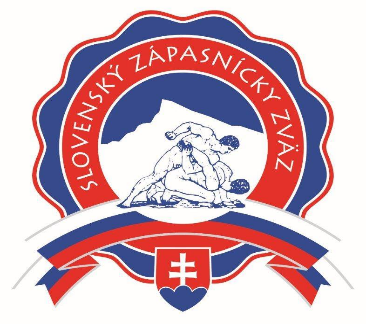 Smernica č. 7Slovenského zápasníckeho zväzu o kritériách, účele a o podmienkach poskytnutia ačerpania finančných prostriedkov pre Reprezentácie SZZČl. IZákladné ustanovenie1. Táto smernica stanovuje kritériá, účel a podmienky čerpania finančných prostriedkov        z príspevku uznanému športu  pre reprezentácie v zápasení voľným štýlom,        gréckorímskym štýlom a pre ženské zložky vo vekovej kategórii  U15, kadetov, juniorov,       U23 a seniorov Slovenského zápasníckeho zväzu (ďalej len „Reprezentácia SZZ“). 2. Základným východiskom a účelom tejto smernice je zabezpečiť čo najlepšie podmienky      pre športovú činnosť a prípravu športovcov, ktorí sú zaradení do Reprezentácie SZZ.Čl. IIKritériá pre zaradenie do Reprezentácie SZZ1. Na návrh reprezentačného trénera  a trénersko-metodickej komisie SZZ (ďalej „TMK      SZZ“)  môže zaradiť do Reprezentácie SZZ športovcov, ktorí splnili všeobecné kritériá       TMK SZZ pre zaradenie do Reprezentácie SZZ. 2. Reprezentácia SZZ je otvorený systém do ktorého sa dá vstúpiť aj počas príslušného      roka, pričom cieľom je príprava zaradených športovcov na vrcholné podujatia.  3. Splnením  všeobecných  kritérií  nevzniká športovcovi  nárok byť  zaradený  do       Reprezentácie SZZ. Na návrh reprezentačného trénera a TMK SZZ zaradenie športovca      do reprezentácie SZZ schvaľuje Výkonný výbor SZZ.Čl. IIIÚčel použitia  a spôsob poskytnutia finančných prostriedkov 1. Účelom použitia finančných prostriedkov je podpora Reprezentácie SZZ.2. Za čerpanie pridelených finančných prostriedkov sú zodpovední reprezentační tréneri       Reprezentácie SZZ.3.  Oprávnené náklady na účel Reprezentácie SZZ  podľa §29 ods. 2 a 4 Záona o športe        sa považujú výdavky na:  a) zabezpečenie športovej prípravy a účasť Reprezentácie SZZ a realizačných tímov na       významných súťažiach podľa § 3 písm. h) Zákona o športe, b)  zabezpečenie športovej prípravy Reprezentácie SZZ zahŕňa výdavky na:     1. tréningový proces, sústredenia, výcvikové tábory a prípravné podujatia a stretnutia           športových reprezentantov,      2. nájomné a prevádzku športovej infraštruktúry,     3. pitný režim a doplnky výživy,     4. zdravotné poistenie     5. funkčné vyšetrenia a lekárske vyšetrenia,     6. diagnostiku,     7. regeneráciu a rehabilitáciu,      8. športové oblečenie, náradie a iné materiálne vybavenie nevyhnutne potrebné             na zabezpečenie športovej prípravy športového reprezentanta,                    9. dobrovoľníctvo v športe,     10. osobné náklady trénerov, inštruktorov športu, realizačného tímu vrátane výdavkov            na zabezpečenie zákonných nárokov vyplývajúcich z ich pracovno-právneho vzťahu           alebo zmluvne dohodnuté externé zabezpečenie trénerov, inštruktorov športu           a realizačného tímu,     11. ocenenie a odmeny Reprezentácie SZZ,     12. dopingovú kontrolu,     13. zabezpečenie tréningového partnera,     14. poplatky za účasť na významných súťažiach,     15. prepravu športového náradia a materiálu,      16. cestovné náhrady Reprezentácie SZZ a realizačného tímu podľa Smernice SZZ            č. 8,  Čl. III,   17. výdavky na organizovanie reprezentačných podujatí, stretnutí a zápasov na území            Slovenskej republiky.4. Finančné prostriedky sa poskytujú nasledovným distribučným mechanizmom:      4.1.  prostriedky sa poskytujú formou refakturácie alebo priamo uhrádzaním faktúry       oprávnených a účelne vynaložených nákladov športovej prípravy,       4.2. prostriedky sa refakturujú alebo priamo sa uhrádzajú faktúry na základe       požiadavky reprezentačného trénera schválenej predsedom trénersko-metodickej       komisie SZZ a/alebo dvoma štatutármi SZZ,      4.3. reprezentačný tréner musí predložiť požiadavku na účel  na ktorý chce čerpať        prostriedky, minimálne týždeň pred plánovaným čerpaním,      4.4. v prípade, ak v požiadavke je zvolený spôsob dopravy letecky, takú požiadavku              predloží na sekretariát SZZ minimálne 4 týždne pred akciou.Čl. IVPodmienky poskytnutia a čerpania finančných prostriedkov  1. Podmienkou poskytnutia a čerpania prostriedkov na člena Reprezentácie SZZ je:     1.1. platná lekárska prehliadka v zmysle zákona ) v rozsahu vyžadovanom vykonávacím             predpisom 2),      1.2. podpísaný „Štatút reprezentanta/ky SR v zápasení mužov a žien“.2. Podmienky čerpania príspevku podľa účelu:     2.1. regeneráciu  je možné  využívať na základe spracovanej a odsúhlasenej požiadavky,            2.1.1. masáž je možné účtovať počas sústredenia alebo výcvikového tábora raz             do týždňa, maximálne vo výške 15 eur.     2.2. čerpanie finančných prostriedkov podľa čl. III. ods.3  je možné realizovať na               základe spracovanej a odsúhlasenej požiadavky, s tým že:          2.2.1. za oprávnené náklady sa považujú pobytové náklady Reprezentácie SZZ,           reprezentačného trénera alebo jeho asistenta, tréningových partnerov, ktorí sú           reprezentantami Slovenskej republiky a členov realizačného tímu,          2.2.2. pobytové náklady sústredenia alebo výcvikového tábora v SR  30                eur/osoba/deň a v ruskom Vladikavkaze maximálne 35 eur/osoba/deň,           2.2.3. pobytové náklady sústredenia alebo výcvikového tábora v zahraničí            maximálne 60 eur/osoba/deň. 3. Reprezentační tréneri Reprezentácie SZZ môžu čerpať finančné prostriedky      nasledovne:     3.1. v maximálnej výške 80 % z poskytnutých prostriedkov do 30.09. príslušného      kalendárneho roka.     3.2. v minimálnej výške 20 % z poskytnutých prostriedkov do 10.12. príslušného      kalendárneho roka.5. Reprezentační tréneri Reprezentácie SZZ môžu čerpať finančné prostriedky na ďalšiu       akciu až po riadnom zúčtovaní predošlej akcie.6. Výkonný výbor SZZ je v rozsahu a medziach daných touto smernicou oprávnená v       prípade potreby upraviť ďalšie podmienky pre účel použitia  a spôsob poskytnutia      finančných prostriedkov ako aj podmienky poskytnutia a čerpania finančných      prostriedkov.Čl. VVyradenie z Reprezentácie SZZ1.  Člen Reprezentácie SZZ môže byť z Reprezentácie SZZ vyradený z nasledovných       dôvodov:      1.1.	bol vylúčený z reprezentácie na základe rozhodnutia Disciplinárnej komisie,      1.2.	porušil antidopingovú reguláciu,      1.3.	odmietol ako reprezentant bez primeraného dôvodu zúčastniť sa na medzinárodnej       súťaži alebo na súťaži organizovanej UWW, na ktorú bol riadne nominovaný SZZ,      1.4.	porušil zákaz uzatvárať stávky na súťaže, t.j. uzatvoril stávky priamo alebo      prostredníctvom tretej osoby na súťaže, ktorých je účastníkom ako športovec, športový      odborník alebo iná osoba, ktorá je svojím postavením, funkciou, alebo činnosťou      zapojená do súťaže,      1.5.	opakovane porušil, alebo závažným spôsobom porušil povinnosti reprezentanta      upravené v Štatúte reprezentanta.  __________________________ ) § 5 ods. 8 zákona č. 440/2015 Z.z. o športe v platnom znení​	 2) Vyhláška​  č. 51/2016 Z.z. Ministerstva školstva, vedy, výskumu a športu Slovenskej republiky, ktorou sa ustanovujú       zdravotné výkony, ktoré sú súčasťou lekárskej prehliadky vrcholového športovca a talentovaného športovcaČl. VIZáverečné ustanovenie1. Táto smernica nadobúda platnosť schválením Výkonným výborom SZZ dňa 19.01. 2018      s účinnosťou  od kalendárneho roka 2018.  2. Smernica bola zmenená a doplnená rozhodnutím Výkonného výboru SZZ dňa 10.1.2020        s účinnosťou odo dňa 01.01. 2020.Mgr. Ján KaršňakPrezident SZZ